PROGRAMA ROBINSON CRUSOE 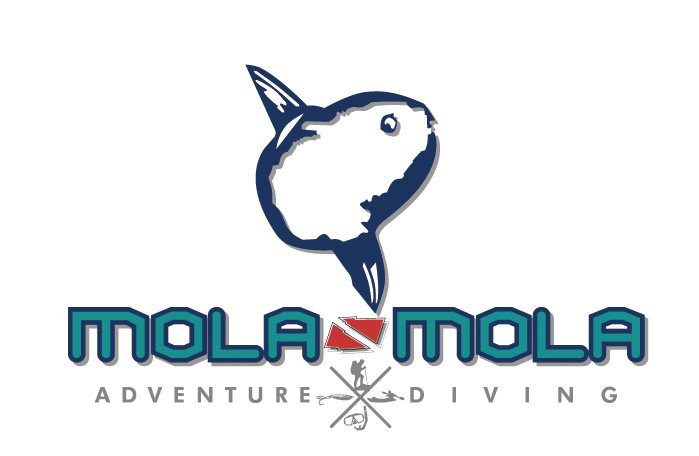 WILD EXPEDITION NOV 2 - 9Día 1 Sabado AM	Vuelo Stgo – Isla Robinson CrusoePM	Introducción a la Isla,  Treking Punta Isla – PobladoDía 2 Domingo AM	Snorkeling (Fish Identification)PM	Discover Scuba Diving (Fish Identification, Marine conservation)Día 3 Lunes AM	Treking Plazoleta del Yunque OIKONOS ONG (Bird Watching, 			Botanic Visiting)PM	Pesca Local en “Area Marina Protegida” de Juan FernandezDía 4 Martes 	AM	Natación con Lobos Marinos en Bahía Tres Puntas almuerzo “On board”PM	Presentación Documentales National Geografic “Isla Juan 				Fernandez” e “Islas Desventuradas”Día 5 MiercolesAM	Trecking al mirador “Rebaje de la Piña” Puerto FrancésPM	Encuentro con alumnos de la comunidad local “Intercambio 			Experiencias Culturales”Día 6 JuevesAM	Treking Cerro Centinela o Mirador Salsipuedes (depende del clima)PM	Visita a Puerto Inglés “La historia del tesoro de Juan Fernandez”Dia 7 ViernesAM	Visita CONAF + Visita al Fardelario, proyecto conservación FardelasPM	Limpieza Parque Nacional Juan FernandezDía 8 SabadoAM	Vuelo Isla Robinson Crusoe - Santiagowww.islarobinsoncrusoe.clINFORMACIÓN IMPORTANTEEl programa puede sufrir modificaciones por causas climáticas que no son de responsabilidad de los organizadores de la expedición, por lo que podrían ser modificados por sitios de igual característica.Algunas navegaciones tendrán una duración de aproximadamente 1 hora, por lo que se puede sufrir de mareos durante la navegación y permanencia en la embarcación, se pueden encontrar condiciones de oleaje, viento y lluvia  durante los días de la expedición para lo cual se recomienda llevar ropa de abrigo.Para la actividad de buceo Scuba no se requiere certificación.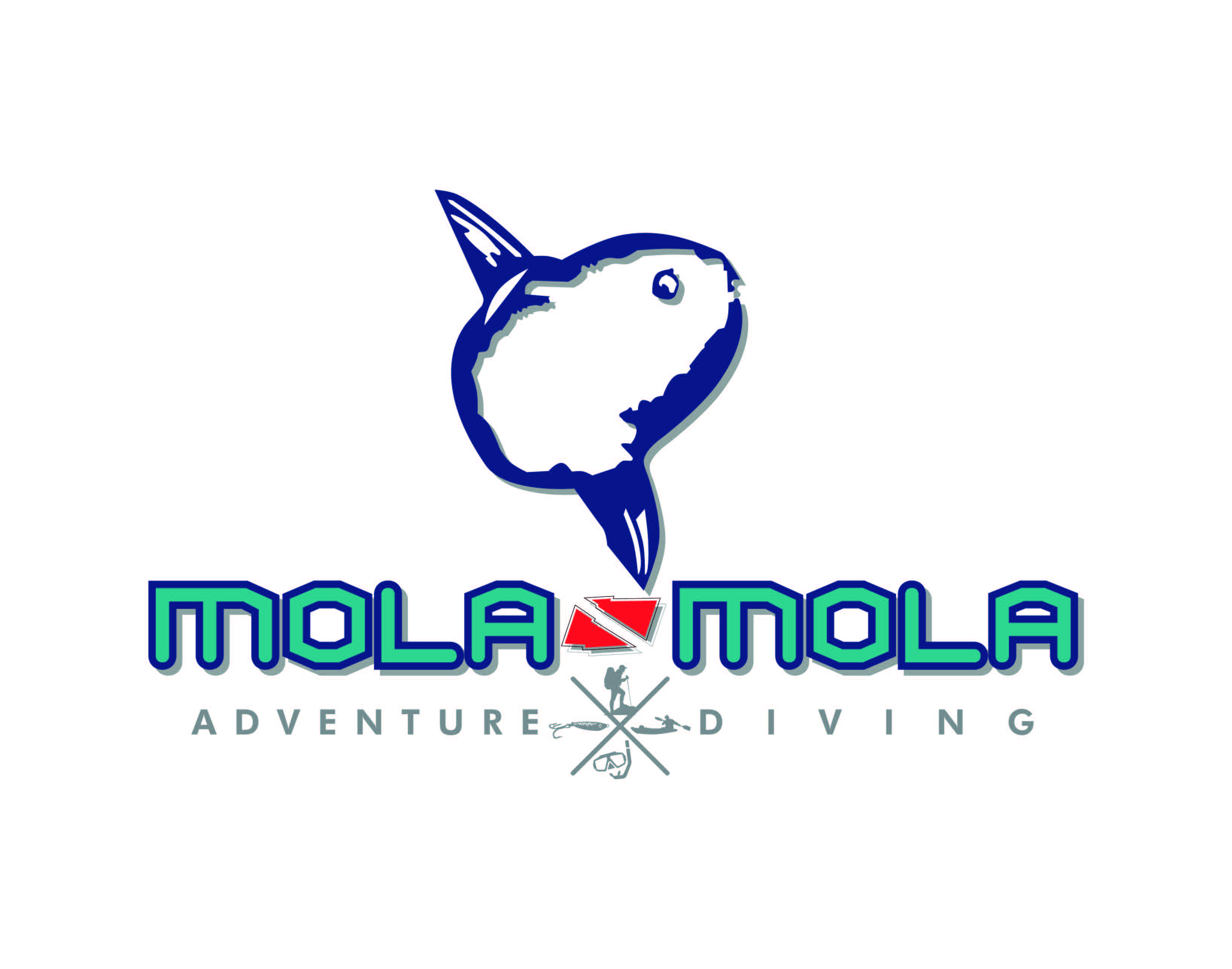 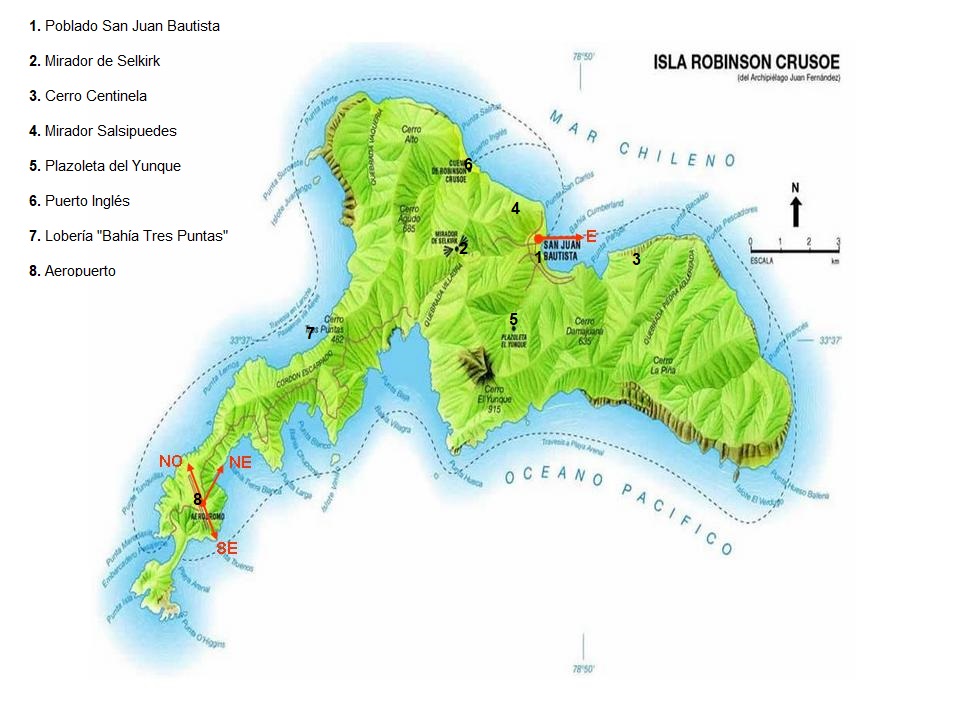 www.islarobinsoncrusoe.cl